For IMMEDIATE RELEASE                                                                                       (NAME) to Retire From (CLUB NAME)
 Contact: 
(Name)(Email)(Telephone Number) (City, State) – (NAME) is pleased to announce that (HIS OR HER) retirement from (NAME OF CLUB), (CITY), (STATE). (NAME) has been responsible for the efficient overall operations of the (CLUB), which features (LIST DETAILS SUCH AS NUMBER OF EMPLOYEES, NUMBER OF DINING ROOMS, BANQUET SERVICE, GOLF COURSE, AQUATICS PROGRAM, ETC.) since (START DATE). (NAME) retires with valuable experience, having worked in the club industry for more than (NUMBER) years. Previously, (NAME) was the General Manager and Chief Operating Officer of (CLUB) in (CITY, STATE). (HE OR SHE) has also worked at (PREVIOUS POSITIONS).(NAME) is a Certified Club Manager (CCM) and has been a member of the Club Management Association of America (CMAA) for (# OF YEARS).  About (Your Club)(Insert a brief section here about your club, its founding date, and its role in your local community.) About CMAAFounded in 1927, the Club Management Association of America (CMAA) is the largest professional association for managers of membership clubs with 6,800 members throughout the US and internationally. Our members contribute to the success of more than 2,500 country, golf, athletic, city, faculty, military, town, and yacht clubs. The objectives of the Association are to promote relationships between club management professionals and other similar professions; to encourage the education and advancement of members; and to provide the resources needed for efficient and successful club operations. Under the covenants of professionalism, education, leadership, and community, CMAA continues to extend its reach as the leader in the club management practice. CMAA is headquartered in Alexandria, VA, with 42 professional chapters and more than 40 student chapters and colonies. Learn more at cmaa.org.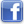 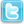 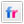 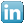 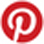 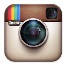 